.Intro: 40 counts from beginning of track - start on "I Love Those Country Boys"Back Rock, Triple Forward, Pivot 1/4 Right, Behind, Side, CrossHeel, Hold, & Heel, Hold, & 1/4 Turn Jazz Box*Restart wall 2Kick Forward, Kick Side, Sailor 1/4 Turn Right, Touch Forward, Touch Side, Sailor 1/4 Turn LeftOut, Out, In, In, Pivot 1/8 Turn Left x 2 (Paddle Turns with optional *hitches & slaps)*Restart on wall 2 after 16 counts facing 9 o'clockTag: 8 counts at the end of wall 8 facing 3 o'clock (repeat last section)Out, Out, In, In, Pivot 1/8 Turn Left x 2 (Paddle Turns with optional *hitches & slaps)Contact: steveandenise@gmail.comLove Those Country Boys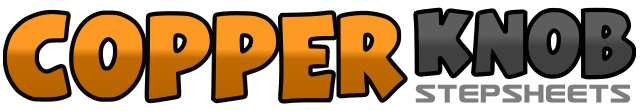 .......Count:32Wall:4Level:Improver.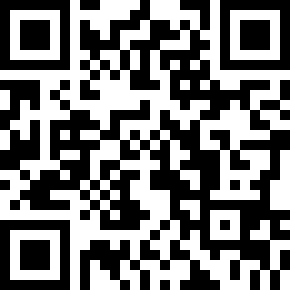 Choreographer:Steve Bisson (UK) & Denise Bisson (UK) - February 2021Steve Bisson (UK) & Denise Bisson (UK) - February 2021Steve Bisson (UK) & Denise Bisson (UK) - February 2021Steve Bisson (UK) & Denise Bisson (UK) - February 2021Steve Bisson (UK) & Denise Bisson (UK) - February 2021.Music:I Need a Man - Cotton Eye JaneI Need a Man - Cotton Eye JaneI Need a Man - Cotton Eye JaneI Need a Man - Cotton Eye JaneI Need a Man - Cotton Eye Jane........1-2Rock back right, recover on left3&4Step right forward, step left beside right, step right forward5-6Step left forward, pivot 1/4 turn right [3:00]7&8Step left behind right, step right to right side, step left over right1-2Touch right heel to right diagonal, hold&3-4Step right beside left, touch left to left diagonal, hold&5-6Step left beside right, cross right over left, step left back on slight diagonal7-8Step right to right side making 1/4 turn right, step left forward [6:00]1-2Kick right forward, kick right to right side3&4Step right behind left making 1/4 turn right, step left beside right, step right in place [9:00]5-6Touch left forward, touch left to left side7&8Step left behind right, step right to right side making 1/4 turn left, step left in place [6:00]1-2Step right forward out to right diagonal, step left out to left diagonal3-4Step right to centre, step left beside right5-6Step right forward, pivot 1/8 turn left (weight on left) - *hitch right leg & slap thigh7-8Step right forward, pivot 1/8 turn left (weight on left) - *hitch right leg & slap thigh [3:00]1-2Step right forward out to right diagonal, step left out to left diagonal3-4Step right to centre, step left beside right5-6Step right forward, pivot 1/8 turn left (weight on left) - *hitch right leg & slap thigh7-8Step right forward, pivot 1/8 turn left (weight on left) - *hitch right leg & slap thigh [12:00]